Seaside day!! 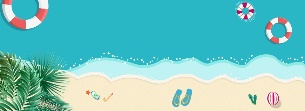 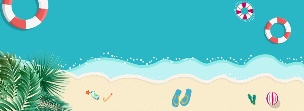 Links and powerpoints and resources are in the staffshare – Theme Day Planning – seaside Day planning and resourcesResources:Purple Mash data collection:Activity for computers in class https://www.purplemash.com/#app/pup/maths_identcategoriesdata1_L2STORIESSally and the limpethttps://www.youtube.com/watch?v=HX8vgBF1_G8 – lovely story – great for retelling or story mapsThe Lighthouse Keepers Lunchhttps://www.youtube.com/watch?v=1evkeM9O3RY – Particularly good for Y2s. Great vocabularyBillys buckethttps://www.youtube.com/watch?v=KQyFMEQV8fo – no words to read on this story, but the story is great for conversations, for wondering, and for generating ideas.FUN FAIRSBlackpool Pleasure beach pictures https://www.visitlancashire.com/things-to-do/blackpool-pleasure-beach-p5886The Big one POV (mute the sound coz the people on it are so boring!https://www.youtube.com/watch?v=HH8kD1ofF_Q)Top ten tallest rollercoasters https://www.youtube.com/watch?v=iT1w1fQFmvk (some of these made me swear out loud, so be prepared!)Old fashioned Merry go round https://www.youtube.com/watch?v=8_0a6G5dXkMMablethorpe https://www.youtube.com/watch?v=WlrND_PP9pcIf you really want to go for it…..This film is called Cain’s Arcade and is all about a kid who made his own arcade in his Dads car parts shop… Really heartwarming and it inspired a whole ½ term of box modelling in one Y1 class I showed it to….https://www.youtube.com/watch?v=faIFNkdq96UMorning workWhat am I looking at Seaside powerpoint or spot the differenceSpot the difference in folder on staff share, or play the seaside what am I looking at powerpoint game. What is a seaside?Use Google EarthTalk about the seaside – Who has been? What did they see? What makes the seaside different from Sheffield? Google earth a beachClothesSee Victorian swimming costumes powerpointWhat do you wear at the seaside and why?Why is it different? Why do people not wear swimming costumes around Sheffield? Discuss climate differences and human needs to keep cool/not overheat/be able to swim Data collection Use Purple Mash – 2graph to create the class graphSee links at bottom of planRecording sheets are on the systemCollect data on children’s references and represent as a bar graph (do as a whole class teach and then ask chn to complete their own questionnaire)Favourite ice cream flavourWho likes sand/ pebble beachWho has a pet fish?Who can swim?Design/TASCRecording sheet on systemDesign an inflatable. What does it need to do? What features does it need? Who do you want to buy it? Is it for old people or for young? For babies? Can you design an inflatable for your favourite character?Science Recording sheet on systemSinking and floatingUse the water trays and a selection of items. Which sink and which float? Give them time to experiment with some objects, then provide some new items. (Try to put some trick ones in like an apple and a foam block.)Can they predict what will sink or float?Can they test it?Were they right?Can they draw what they have found out? Can they design a graph or chart to record it? (Y2s)Reading and Writing Choose a story from the links belowRead the story togetherChoose an activity:Story mapDesign what you would see in your bucket and write a sentence – extension: use adjectivesCan you design an appetising lunch for Mr Grindling? Can you draw and name the items and label them?Can you write a note to go in with the picnic?ORWrite a seaside poem – resource in the folder.Post cardsTemplate on systemCan they draw a dream beach on one side and then write a message on the back?Other things to look at and discussPunch and judyhttps://www.youtube.com/watch?v=Z2ANMKeroi4This is half an hour long, but the children might really enjoy it, and you might get a break while they watch it!Donkey rideshttps://www.youtube.com/watch?v=Kgo6ZKzOyUoSing along! :-DIce creamDesign your own ice cream or ice cream sundae. What will you call it?Seaside creaturesCrab hunting https://www.youtube.com/watch?v=AMMEXHub324 7 mins 25 seconds a crab appears!!Crabs https://www.youtube.com/watch?v=ypXj91mg3F8Rock pools https://www.youtube.com/watch?v=JtOb6YfqWWoSinging – oh I do like to be beside the seasidehttps://www.youtube.com/watch?v=kcHyyuGjuk0Victorian seaside!Google image Victorian Seaside and look at the pictures. What is different? What is the same? Fun fairHave they been to a fun fair? What rides do they remember?See links below for videos and pictures of funfairsSandcastlesGoogle: -  click on image search and type in elaborate sandcastles Discuss the pictures with the childrenConstruction areaDesign a roller coasterHelter skelter – make a marble runoutsideGames – hook a duck in the water tray – or nets and objects. Can they make prizes to win?Make a roller coaster with the outdoor construction. Can they make tickets to sell? Can they make signs? How much will the ride cost? Who is in charge of the ride? How many people can go in it?